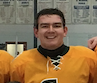 Player Name:Career Highlights:Capo, ReeseC ‘21A brick wall, Reese maximized his ability to contribute to team success as a stay-at-home defenseman. He knew how to keep attackers on the perimeter and got in front of an incredible number of shots, a notable strength to his game. As a result, he saw significant action. A great teammate, he was as steady as they came during his 4 years of play on the blue line. He had an amazing ability to know exactly how much speed he had to either beat an attacker to loose pucks or fade away to defend. He was uncanny in his capability of sending pucks past attackers to his forwards in the neutral zone. His first assist came against Pitt Greensburg in a game where he was a plus 4. He had a two assist effort against Edinboro and in two games was a plus 5 and a plus 7 against the Scotts. His best assist came on his junior year as he started the play where Clark Josephson scored the game winner against RMU for a 4-3 SVC win.Yr#PosGPGATPSPct+-+/-PMWTPS171839D1404480.03332+140000181939D1600050.01531-1640000192039D1801170.0219+1220000202139D100000.000E00000Totals49055200.06972-3100000